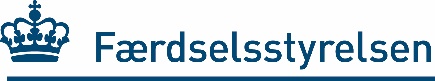 DATAERKLÆRINGfor varebil med dieselmotorMærke:      	Typebetegnelse:      	Model:      	Variant:      Stelnr.:	     	Reg.1. gang*:	      eller ny   (for brugte, se krav på bagsiden)Egenvægt (tør):      kg	Køreklar vægt (EU):	    	kg	Teknisk tilladt totalvægt*****:	    	kgTeknisk tilladt akseltryk for:	    	kg	Teknisk tilladt akseltryk bag:	    	kgStørste vægt af påhængskøretøj m/u bremser:	    /   	kg	Teknisk tilladt vogntogsvægt:	    	kgForbrug, kombineret (NEDC/WLTP)**:	    /    	l/100 km	Slagvolumen:	    	cm3CO2-udslip, kombineret (NEDC/WLTP)**:	   /   	g/km	Største effekt:	   	kWStandstøj (nærfeltmåling)***:     dB(A) ved      o/m 	Kørselsstøj***:    dB(A)	Siddepladser:  Korrigeret værdi for udstødningsgassens røgtæthed fastsat i henhold til forordning 692/2008/EU****:	    	m-1Lavt partikeludslip (”partikelfilter”) under 5 mg pr. km i.h.t. forordning 715/2007/EU:	Ja: 	Nej/vides ikke: Lavt partikeludslip (”partikelfilter”) under 0,01 g/kWh  i.h.t. direktiv 2005/55/EF:	Ja: 	Nej/vides ikke: Varebilen opfylder følgende bestemmelser (gælder for ny varebil):Kollisionssikret styreapparat (kun for varebiler med en tilladt totalvægt på højst 1.500 kg): UNECE-regulativ 12-04 eller amerikansk standard FMVSS 203 og 204. Hvis bilen opfylder UNECE-regulativ 94-01 eller amerikansk standard FMVSS 208, kan punktet også anses for opfyldtSidekollision: UNECE-regulativ 95-02 eller amerikansk standard FMVSS 214 para S6 (skal ikke opfyldes, hvis det laveste sædes R-punkt er mere end  over vejbanen. I så fald afkrydses her )Bremser: UNECE-regulativ 13-11 eller 13H eller am. std. FMVSS 135 om fading, bremsekraftfordeling og ABSLuftforurening: Forordning 715/2007/EU (Euro 6d ), forordning 595/2009/EU (Euro VI-E ) eller California Code of Regulations   (ét af felterne afkrydses)S-seleforankringer: UNECE-regulativ 14-06 eller amerikansk standard FMVSS 210Nakkestøtter: UNECE-regulativ 17-06 eller 25-04 eller amerikansk standard FMVSS 202Tyverisikring: UNECE-regulativ 18-02 eller 116 eller amerikansk standard FMVSS 114 Erklæringen omfatter kun et ”basiskøretøj”, beskrivelse:      For basiskøretøj skal egenvægt/køreklar vægt være basiskøretøjets vægte. Supplerende oplysning om egenvægt/køreklar vægt for den færdige bil skal medbringes ved syn sammen med dokumentation for den færdige bils brændstofforbrug (ellers beregnes forbruget).Oplysningernes rigtighed bekræftes (for ny varebil ovenstående, for brugt de på bagsiden angivne):(Bilfabrikant, fabrikantens repræsentant, tekniske tjeneste eller en godkendt prøvningsinstans)Alle data skal gælde for bilen, som den var, da den forlod basisfabrikanten. Alle felter skal udfyldes.Felterne med forbrug og CO2-udslip skal udfyldes med ”0”, hvis værdierne ikke er kendt. Felterne med støj udfyldes med ”0”, hvis værdierne ikke er kendte (for bil registreret efter 31.12.82 skal der så afleveres supplerende dokumentation for støj).Datarelevante konstruktive ændringer forudsætter særskilt supplerende dokumentation for opfyldelse af reglerne i Detailforskrifter for Køretøjer svarende til den endeligt godkendte dato for 1. registrering. Krydses der for ”anden startspærre”, skal der afleveres supplerende dokumentation.* Fabrikationsår, hvis 1. registering ikke kendes, bilen anses som registreret 1. januar det pågældende år** NEDC (80/1268/EØF eller 692/2008/EU) eller WLTP (2017/1151/EU). Der skal kun angives én af værdierne*** Målt i henhold til UNECE-regulativ 51-02 (eller UNECE-regulativ 51 eller direktiv 70/157/EØF gældende ved køretøjets 1. registrering)****	Kun krævet for biler, reg. 1. gang den 01.07.03 eller senere. Skal ikke oplyses for Euro VI-biler*****	For amerikanske ”SUV”-biler og ”pickups”, hvis teknisk tilladte totalvægt ikke overstiger , kan tilladt totalvægt nedsættes til , og bilen kan derfor godkendes som varebil. Det er en forudsætning, at bilens egenvægt ikke overstiger . Tilladt akseltryk kan om nødvendigt nedsættes til 2.800 kgDen brugte varebil opfyldte som ny bestemmelserne gældende ved 1. registrering jf. nedenfor:Kollisionssikret styreapparat (gælder kun for varebiler med tilladt totalvægt på højst 1.500 kg):	01.04.02-	Direktiv 91/662/EØF eller UNECE-regulativ 12-03 eller amerikansk standard FMVSS 203 og 204.		Hvis bilen opfylder direktiv 96/79/EF eller UNECE-regulativ 94-01 eller amerikansk standard FMVSS 208, kan punktet også anses for opfyldt	-31.03.02	Ingen kravSidekollision:	01.01.17-	UNECE-regulativ 95-02 eller amerikansk standard FMVSS 214 para S6 (skal ikke opfyldes, hvis det laveste sædes R-punkt er mere end  over vejbanen. I så fald afkrydses her )	01.10.03-31.12.16	Direktiv 96/27/EF eller UNECE-regulativ 95-01 eller amerikansk standard FMVSS 214 para S6 (skal ikke opfyldes, hvis det laveste sædes R-punkt er mere end  over vejbanen. I så fald afkrydses her )	-30.09.03	Ingen kravBremser:	01.04.02-	Direktiv 98/12/EF, UNECE-regulativ 13-09, ECE-regulativ 13H eller amerikansk standard FMVSS 135 om fading, bremsekraftfordeling og ABS	01.04.95-31.03.02	Direktiv 91/422/EØF, UNECE-regulativ 13-06, ECE-regulativ 13H eller amerikansk standard FMVSS 135 om fading, bremsekraftfordeling og ABS	01.04.78-31.03.95	Direktiv 75/524/EØF eller UNECE-regulativ 13-03 eller amerikansk standard FMVSS 105 eller 135 om fading, bremsekraftfordeling og ABS	-31.03.78	Ingen krav, der kræver dokumentationLuftforurening, dieselmotor:	01.01.22-	Opfylder bestemmelserne om luftforurening angivet på forsiden. Husk afkrydsning på forside	01.01.21-31.12.21	Forordning 715/2007/EU (Euro 6d-temp) eller California Code of Regulations. For bil med køreklar vægt på over 2355 kg alternativt 2005/55/EF som ændret ved forordning 595/2009/EU (Euro VI-D)	01.01.19-31.12.20	Forordning 715/2007/EU (Euro 6c) eller California Code of Regulations. For bil med køreklar vægt på over 2355 kg alternativt direktiv 2005/55/EF som ændret ved forordning 595/2009/EU (Euro VID)	01.01.17-31.08.19	Forordning 715/2007/EU (Euro 6) eller California Code of Regulations. For bil med køreklar vægt på over 2.355 kg alternativt direktiv  2005/55/EF som ændret ved forordning 595/2009/EU (Euro VI)	01.01.12-31.12.16	Forordning 715/2007/EU (Euro 5) eller California Code of Regulations. For bil med køreklar vægt på over 2.355 kg alternativt direktiv  2005/55/EF som ændret ved forordning 595/2009/EU (Euro V)	01.10.09-31.12.11	Direktiv 98/69/EF (Euro 4) eller fra fabrikken forsynet med katalysator. Alternativt direktiv 2005/55/EF (Euro V)	01.01.07-30.09.09	Direktiv 98/69/EF (Euro 4) eller fra fabrikken forsynet med katalysator. Alternativt direktiv 2005/55/EF (Euro IV)	01.01.06-31.12.06	Direktiv 98/69/EF (Euro 4 for biler med køreklar vægt på højst , Euro 3 for øvrige) eller fra fabrikken forsynet med katalysator. Alternativt direktiv 1999/96/EF (Euro III)	01.01.02-31.12.05	Direktiv 98/69/EF (Euro 3) eller fra fabrikken forsynet  med katalysator. Alternativt direktiv 1999/96/EF (Euro III). Alternativt californiske krav som nævnt på forsiden. Husk at sætte evt. kryds på forsiden	01.01.01-31.12.01	Direktiv 98/69/EF (Euro 3) eller fra fabrikken forsynet med katalysator		For biler med tjenestevægt på over  dog direktiv 96/69/EF (Euro 2)		Alternativt direktiv 96/1/EF (Euro II) eller direktiv 1999/96/EF (Euro III)	01.01-97-31.12.00	Direktiv 96/69/EØF (Euro 2) eller fra fabrikken forsynet med katalysator	01.10.94-31.12.96	Direktiv 93/59/EØF (Euro 1) eller fra fabrikken forsynet med katalysator	01.10.90-30.09.94	Lasteevne (TT - Tj.vægt) højst 685 kg: A12-Regulationen (Statens Naturvårdsverk, Sverige, SNFS 1987: 3, MS: 8) eller direktiv 91/441/EØF (Euro 1) eller fra fabrikken forsynet med katalysator		Lasteevne (TT - Tj.vægt) over 685 kg: Ingen krav, der kræver dokumentation	-30.09.90	Ingen krav, der kræver dokumentationS-seleforankringer:	01.01.17-	UNECE-regulativ 14-06 eller amerikansk standard FMVSS 210	01.10.99-31.12.16	Direktiv 96/38/EF eller UNECE-regulativ 14-04 eller amerikansk standard FMVSS 210	01.04.80-31.09.99	Direktiv 76/115/EØF eller UNECE-regulativ 14 eller amerikansk standard FMVSS 210	-31.03.80	Ingen krav, der kræver dokumentationNakkestøtter:	01.10.99-	Direktiv 78/932/EØF eller 96/37/EF eller UNECE-reg. 17-06 eller 25-04 eller am. Std. FMVSS 202	01.04.86-30.09.99	Direktiv 78/932/EØF eller 96/37/EF eller UNECE-reg. 17-03 eller 25-01 eller am. Std. FMVSS 202	-31.03.86	Ingen kravTyverisikring (kun for varebiler med tilladt totalvægt på højst ):	01.04.02-	Direktiv 95/56/EF eller UNECE-regulativ 18-02 eller 116 eller amerikansk standard FMVSS 114	01.05.77-31.03.02	Direktiv 74/61/EØF eller UNECE-regulativ 18 eller amerikansk standard FMVSS 114	-30.04.77	Original tyverisikring må ikke fjernes			Stelnr.:      _____________________________________________________________________________(dato)(firma/stempel inkl. adresse)(navn med tilhørende underskrift)